Домашнее задание для 4 ДОП, от 20.04.24.Подготовка к итоговому зачëту по «Сольфеджио».Билет 5.Номер 345Повторить чтение ритма ритмослогами, прохлопать ритм;Читать ноты в ритме, прохлопать;Читать ноты в ритме с дирижированием в размере ¾.Сдать на оценку последний пункт.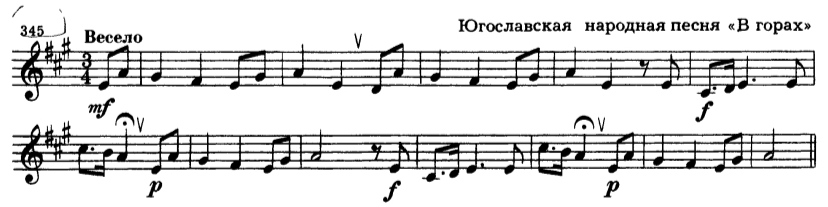 Вспоминайте как мы работали с номером в классной работе. Подписали счëт восьмушками в размере ¾ (раз и два и три и), затем я показывала на доске чтение нот в этом размере. И далее мы пробовали читать ноты с дирижированием. Особенно трудности возникли в 5, 6, 9 и 10-м тактах. Где есть короткий и длинный пунктир, ещё раз проработайте эти места. Учите наизусть ключевые знаки и буквенные обозначения тональностей. C-dur / a-moll (нет знаков);G-dur / e-moll (фа-диез);F-dur / d-moll (си-бемоль);D-dur / h-moll (фа-диез, до-диез); B-dur / g-moll (си-бемоль, ми-бемоль);A-dur / fis-moll (фа-диез, до-диез, соль-диез);Es-dur / c-moll (си-бемоль, ми-бемоль, ля-бемоль).На следующем уроке 27.04. планирую расспросить по тональностям и рассказать удобные и быстрые способы как определить сколько знаков в тональности, если вы забыли. 